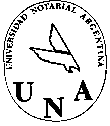 UNIVERSIDAD NOTARIAL ARGENTINACOLEGIO DE ESCRIBANOS DE LA PROVINCIA DE SANTA FE Diplomatura enTécnica notarial para la autonomía de la voluntadNegocios jurídicos familiares y sucesoriosSanta Fe, MAYO a SEPTIEMBRE de 2023APELLIDO Y NOMBRE:DOCUMENTO (Tipo y Número): TITULO PROFESIONAL: CORREO ELECTRÓNICO: DIRECCION:							TEL. LOCALIDAD:								C.PPCIA.SOLICITO MI INSCRIPCION Y SE ME DEBITE EL COSTO DE LA DIPLOMATURA EN:1 SOLO PAGO ($145.000)                         B) 10 DE CUOTAS DE $14.500(Seleccionar lo que corresponda)						   Firma y Sello solicitanteNOTA: La solicitud de Inscripción por parte del interesado, implica el compromiso de abonar la diplomatura en su totalidad